пгоВЕгОЧнАН PABOTA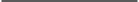 МОЅИОЅОFШЯ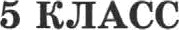 Пвструнцня по вьтоявввню работыНа выполвевпе варианта работы по биоаогип оредлагается 45 нввут. Работа вклкічаеТ  в себя 8 зар¡ввий. Ответы ва  задавіія аужво sаписі•івать  в поля ответов в  тенсте работм.  В  слуяае заппси невераого  ответа ов sаяёрпивается  и рядоМ   пншетсп  вовміі.Вы££ОЛ££НТЬ Н8Даввя можво в лтбом nopяgne, но луяте всего в том, в котором ови даны в вариавте. Пря патрудвевпях с выпоавевяеьт задаввя можво его оропусТить ii вернуться к  тіему nosжe.  Ото ановомпт вревтя.Если после вмполвевіія всей работм oCTaлocs веноторое время, его вужво всвользо- вать  для  перепроверни  сделаввых задавиїі.Жеавем уепекв!ВАРИАНТАРасежотрите  игобRожения  бионогичеепого объекта и  вшпопните  гаданин I—й.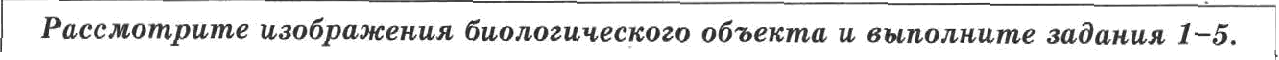 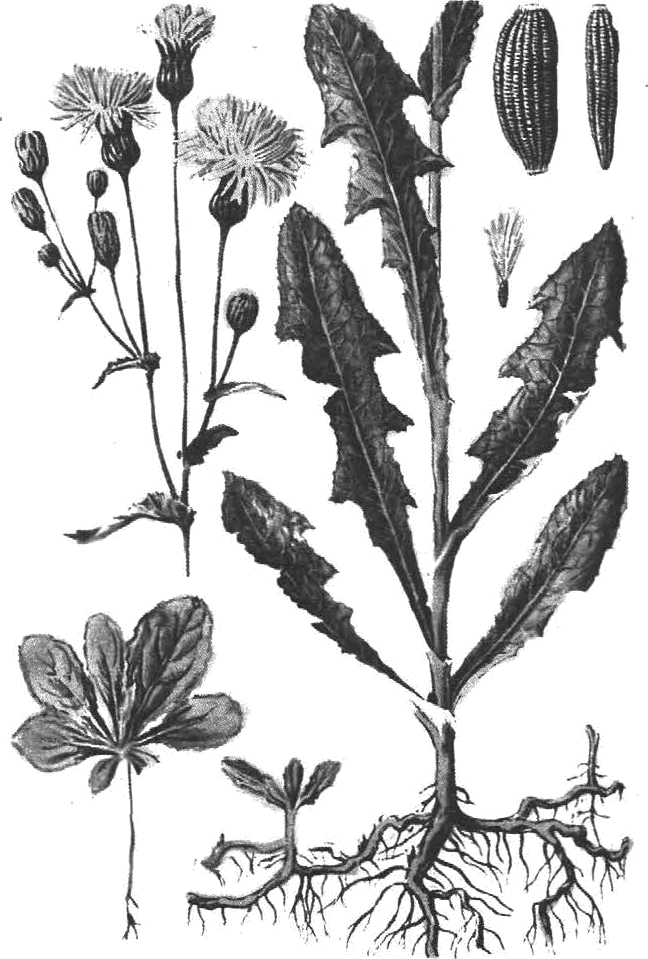 Рис. 1	Рис. 21) Покажите стрелкамн и подпитите на рисунках 1 и 2 побег, лиет,  соцветие,  плод осота полевого.В каком из этих органов  образуется  вещества,  необходимые  для  создания нектара?Ответ:   	Ниже вазваиы органы растения. Все ови, за исключением одпого, участвуют в генеративвом  раампожеяии.  Выпитите  часть  растения,  которая   • вы  падает +   us общего   ряда  и  выполняет   другуто  фупнцию.   Объясните свой  выбор.Побег, плоб, еоцвегиие, qвemoк.Ответ:   	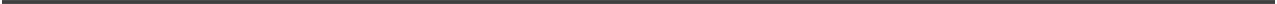 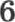 У осота волевого появляются сначала qветки, собранвъіе в соцветия, а патем — влоды, свабжёвнъіе вриспособлеяиями к распростраяению ветром. Найдите в приведённом списне и запишите название процесса, благодаря которому это происходит.Разжпожепие, дыхание, pocm, питание, развитие.Ответ:  	Опитите лист осота оолевого по следующему плану: тип листа; жилкование листа; форма края лиотовой  пластинки.  Используйте  ори выоолневии  задания  липейку  иА. Тип лвста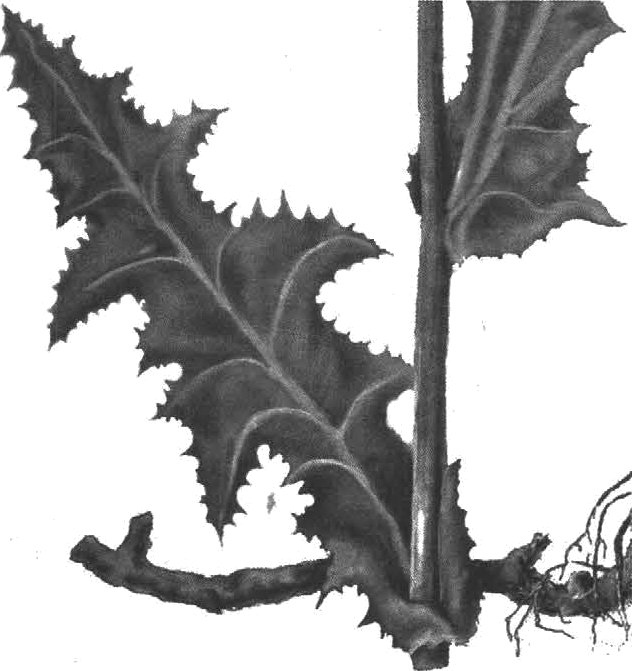 1)сидячий 2)черетковыіБ. Мваковавяе листа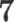 В. Форма  края  лнетовой паастнвнивыемчатый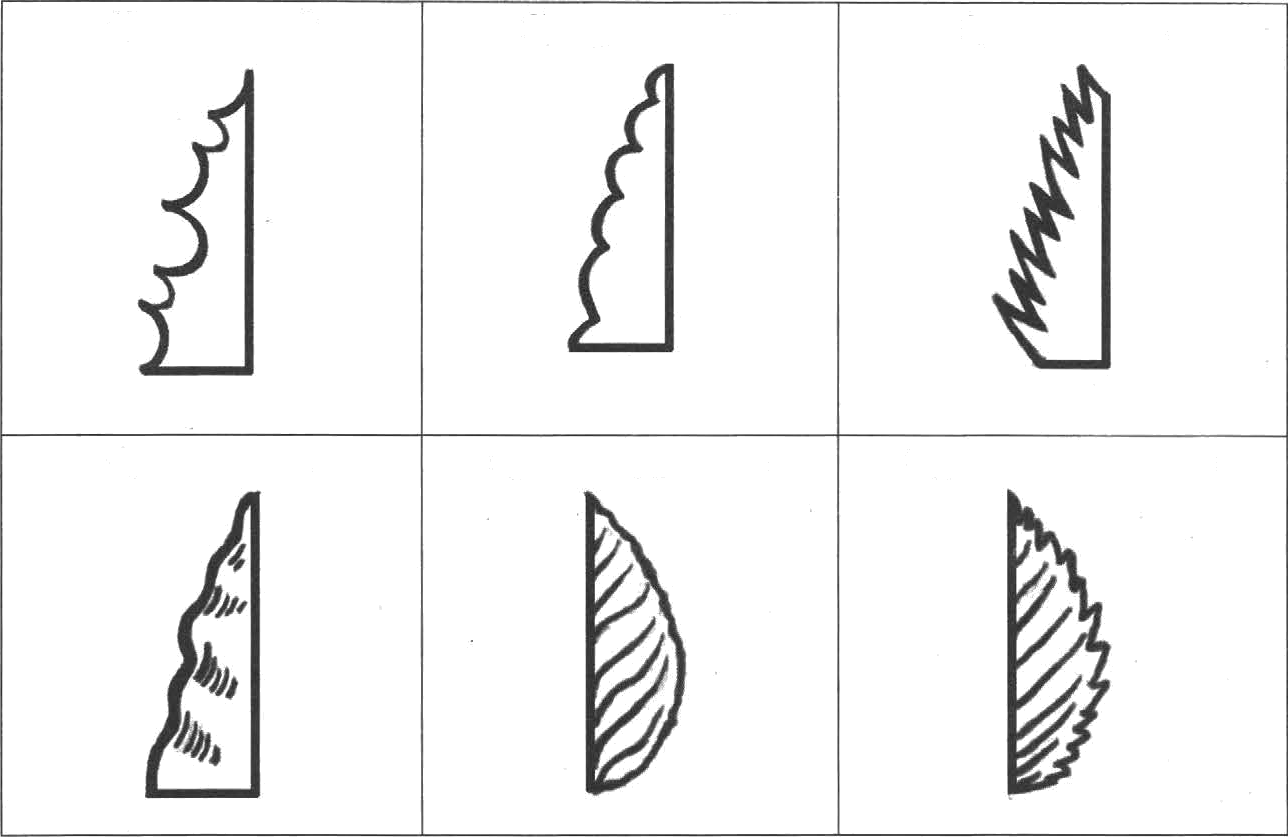 городматыйпильчатыйволнистый	5) цельяокрайный	6)    двояноаилъчвтыйіЗапитите  в таблицу  цифрьт  выбрапных  ответов  под соответствующими буквами.Ответ: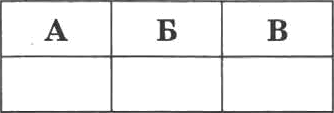 Осот — одив самых распространёняъіх и злостнык сорвяков па оолях. Распростране- вию осота в посевах способствуют приспособления, позволяющие растевито быстро восстаяа вливать свою числевность и площадь произрастания. На рисунках А и Б эти приспособлеяия приведеиы. Напишите пазвания этих органов.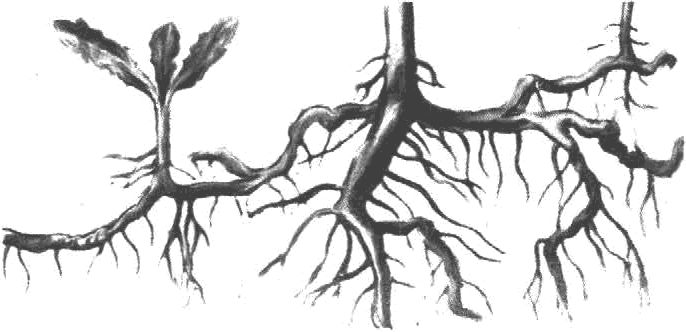 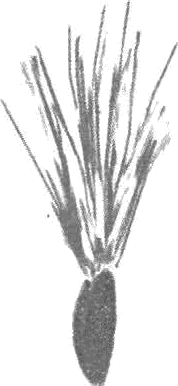 А.  		 	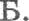 8Уиевин рассматривал по,ц вгапроскопом чист осота полевого в сделал следующиіі рв- еунок. Что ов должев был обоsваяитъ ва  рисувпе цифрой 2?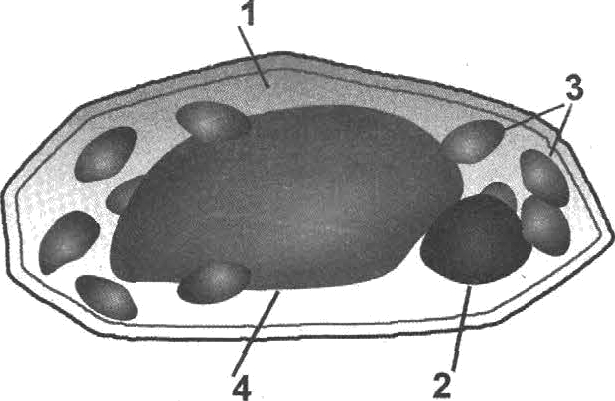 Ответ: 	_   	Ветавьте в тeвcт •Обнев ветqеств в растеяив • провуіцеввые слова ва предложеввого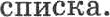 ОБМЕН ВЕІДЕСТВ В PACTEHIIПДля образования оргавняесквх веіqеетв в лясте веобходвма вода, которукі растевве полуявет  из  появм  с  помощькі 	(А).   Вода  с   ітиверальвымв солямн  посту- пает  вверх  к  лвстьям.  В  клороплаетах  лпста вз 	(Б)  в  водъі еивтезвруется 		(в)Список слов:етебелькоревь6)  nRMO   ОДугяеквелый  ranглк›нозавtивервт›вая  оольЗввТtтапее в еаблвqу цяфры выбраавых ответов аод  соответствуютqяжа буквамтт.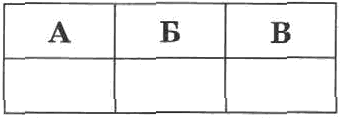 Ответ:Іlроавалнзируііте  таблицу,  изображения  и  ответьте  ва  вопросы,  вмпоавяте задания.Испояьпуя табавцу  •Хямияеевяй  соптав  еемяв  злаковых  в  бобовіях » ,  ответьте ваХнивяесіtий еоетав еемяв алановьт я бобовыz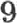 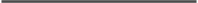 Семена какой  группы  растений  наиболее богаты  белком?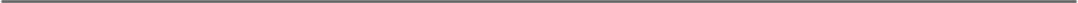 В семенах  какой  группьт  растений  содержится  больше всего углеводов?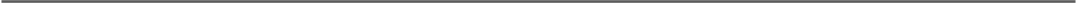 В семенах  какого  растения  содержится  меньше  всего  минеральпых солей?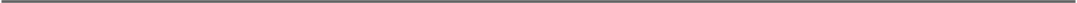 Ниже приведены изображения указанных в таблице растений. Подпишите вод каждым  изображением   название  соответствующего растения.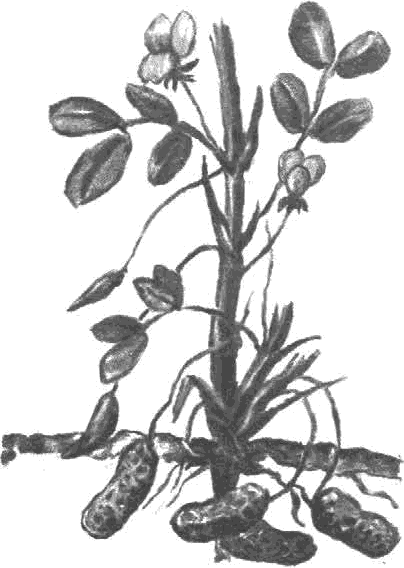 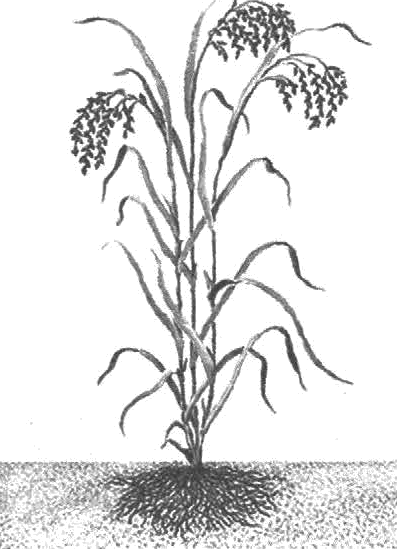 А.   		 	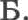 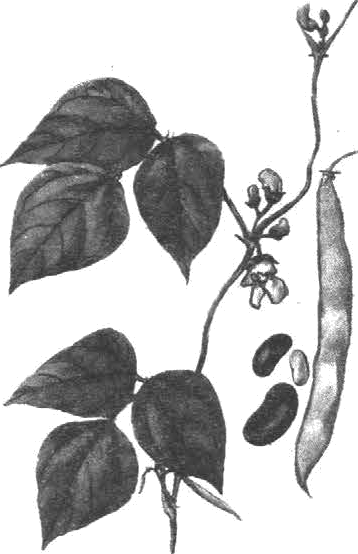 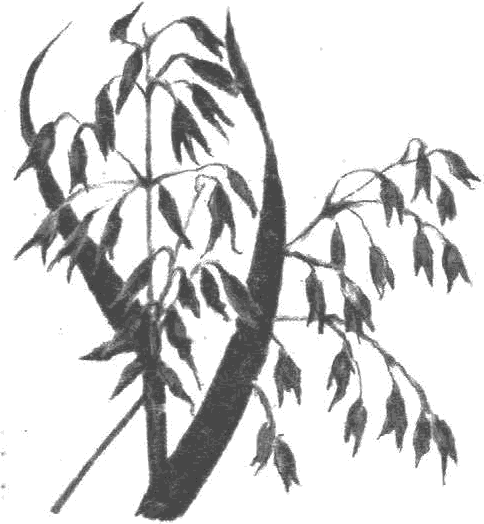 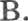 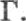 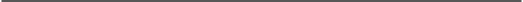 10іЗтм растения пеяовек использует в хозяйстве. Под наждоfт вз приведёввых виже фотографиіі оодпитите указавное(-ые) в таблиqе растение(-ия), вз которого(-ь«х) сделано то, ято иаображево.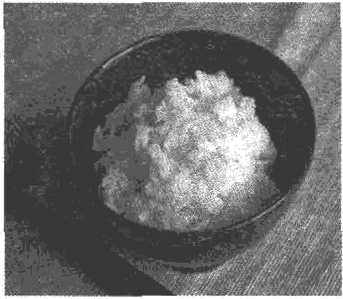 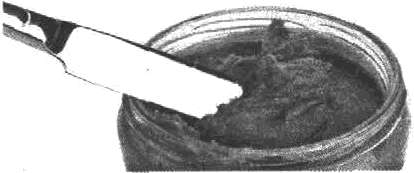 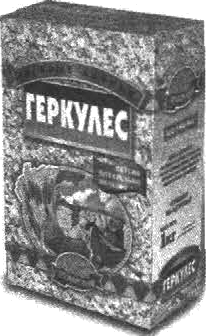 А.				 	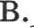 Прочитайте  телст  в  вывояввте  задаввя.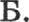 Сфагповый   или  торфявой  мoz  — мох,   растущиіі   обіячво  ва   торфявмх  болотах.Gтебель его обильво ветвится, обраауя веточки трёх типов: одви отходят в стороны, другяе свисаіот, прилегая к стеблто, третьи ва верпувіке побега образутт оодобие ro- ловкя. (3) Цветков у ефагвума вет. (4) Листья у сфвгвума состоят нз живых зелёвых нлетон и івёртвых врозрачвых. (5) Корви у сфагвума отсутствует. (6) На верхутне во- бегов образуется норобоянн со споракгв. (7) Сложное строевие ,¢аёт сфагвуму воsмож-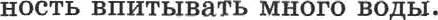 В какпх предложениях тенста описыватотся прязвани, па освове которых можво сделать  вывод о том,  что сфагвум  ве  является покрытосетяеввъін растевием?Ответ:   	Сделайте  овисааве  Сосяы обынвовеввой  ao  следуютдеяtу влаву.А) В сраввевви с техом: древвевое/трввевлстое растение.Ответ:   	Б) Чем предетавлевы лвстья сосвм?Ответ:		 В) Квк происходят раsмвожевііе сосвм? (Приведите ве мевее двук характериствк.) Ответ:   	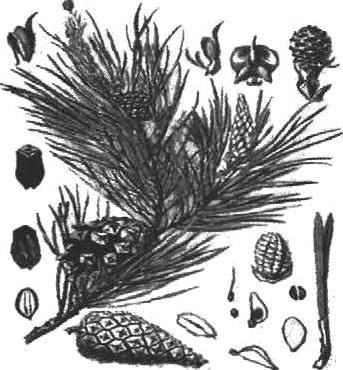 11ВАРИАНТ 2••••••   R• me ивображевия  бионогччеспого объекта и  вьsпонните  вадачин  I—й.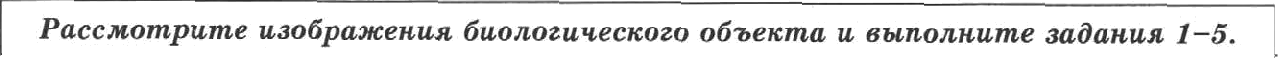 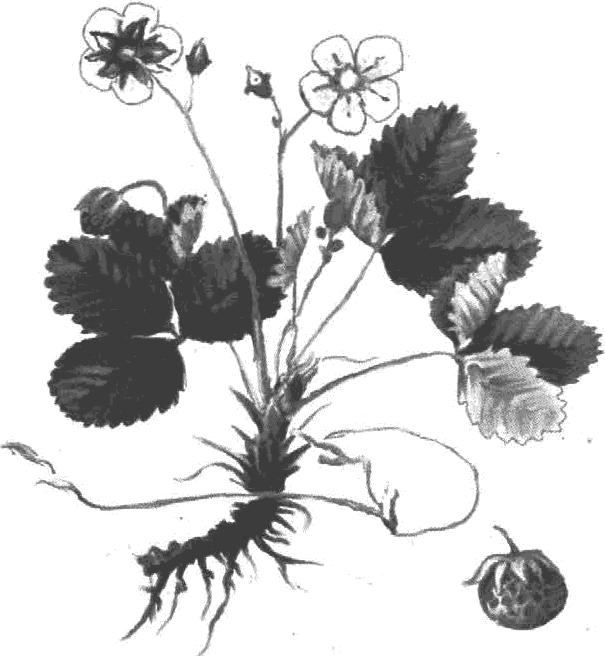 Покажите стрелками и подпишите на рисунке лист, цветок, плод и корень земля-  ники  лесвой.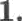 В каком из этих органов происходит образование органичесних веществ из угле- кислого  газа  и воды?Ответ:   	В приведённом пиже свиске названьт органы растения. Все они, за исключением одного, выполняют функции питания. Вътпишите часть растения, ко7орая е Выпа- дает»  из общего  ряда и вьтполняет  другую фуякцию.  Объясните  свой выбор.Сте0ель,  лисru, побег, цвеіпок, корень.Ответ:   	У земляники лесной летом на побегах могут развиваться цветки. Позже на их месте созревают плоды с семенами. Найдите в приведённом списне и  запишите  пазвавие этого процесса.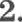 Дыха ние, размnoжeuиr.,  питание, pocm.Ответ:  	12Ооишите лист зетвляники лесвой во следуіощему  плану:  тио  листа;  жилковавие  ли- ста;  форма  края  лястовой  пластинки.  Используйте  при  выоолвевии  задания  линейку и  карандаш.А. Тнп лнста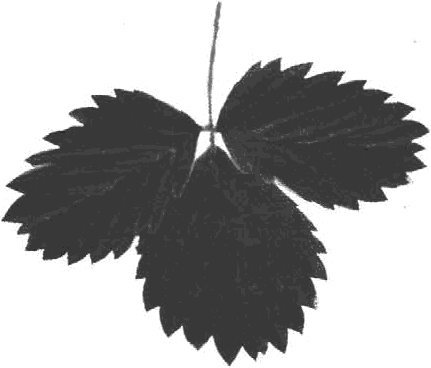 Dpocтoй2) слоікныйБ.   Жилковавне  лнстаВ.  Форма  нпая  лнстовой пластивниqелъвоврайвыії	2) волвистъій	3) пильчатый	4) двояко-	5) лопастпой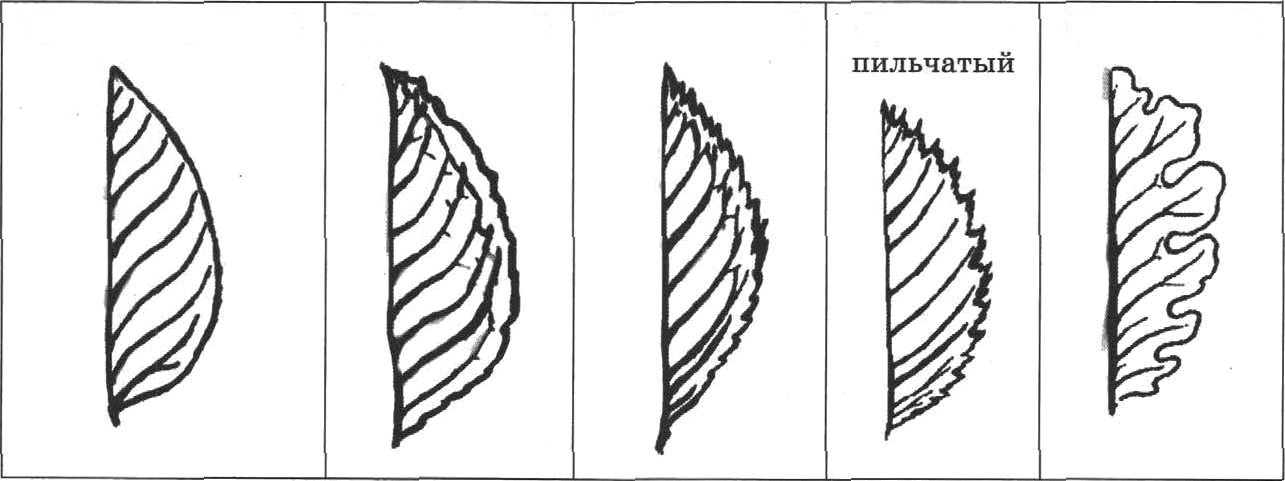 Звпитите в таблицу цифръі выб flHHыx ответов под соответствуютqими буквами. Ответ: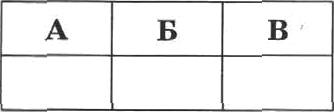 13Семлявика  — лекаретвевное  растение,  богата  витаминамн  и другими  органическими и миперальнмми веірествами. Ноэтому из веё варят варевье (А), готовят чай (Б). Ca- питите  органы  растения,  которые  используют  в  наждом случае.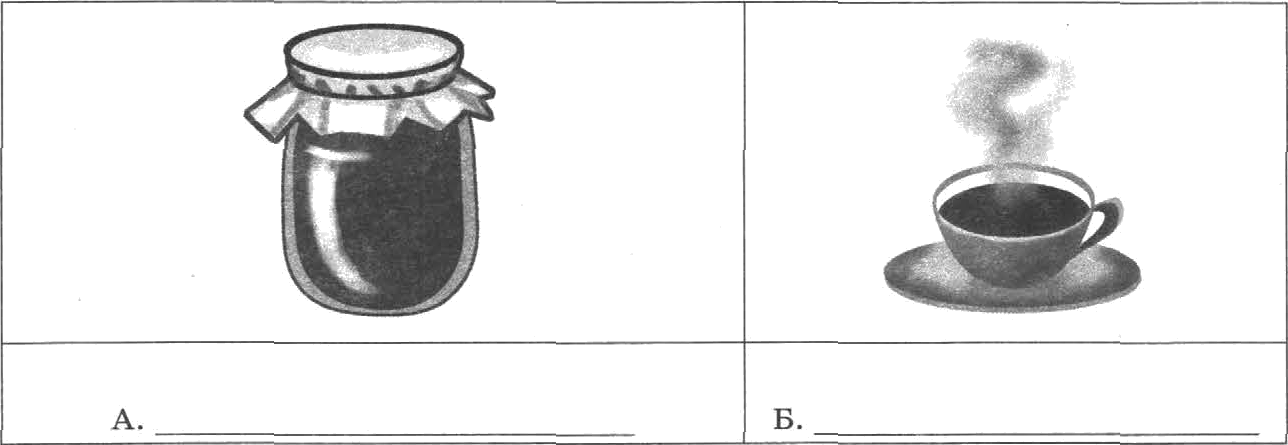 Учеяин рассматривал вод микроскопом лист землявики и выполнил следующий ри- сунок.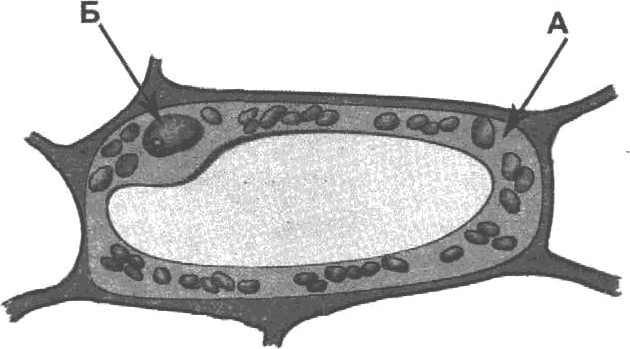 Что ва  рисуяке нлетки ов обозначил буквой Б?Ответ:   	Вставьте в текст *Строевие растительвой клеткие пропущеяные слова из предложен- ного  списка.СТРОЕНИЕ РАСТПТЕЛЬНОЇЇ ItЛETItИМы анаети, что в организме любого растеяяя  есть оргавы.  Клетка  тоже  имеет  «opra- път• . Ояи  располагаются  в цитовлазме и нвзываіотся 	(А).  Каждая клетка  имеет плотную пропраияую 		(Б).  Во  мвогих  клетках   растения  есть особые  оргавоиды зелёного цвета — 	(В),  итаенно  в вих  яа  свету  происходит образование питатель- нъіх веществ.СпИСОЕ СЛОВ:ядро	4) органоидъіхлоропластьт	5) устьицамитохондрии	6) оболопкаЗапитите в таблицу цифръі выбраияых ответов под соответствуіощими буквами. Ответ:	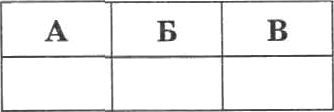 14Проана:іизируйте таб лицу , изображения и ответьте на вопросьт, выполните задания .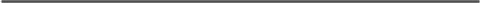 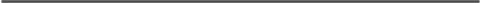 Используя таблицу  » Содержание  ііиа ательных  веществ  в  семенах  растениії.› ,  от— ветьте   на  вопросы.Содержа ттие  нитательньтк  веществ  в  семенах растевийВ  семенах какого растения содержится наименьшее  колищество  жиров?Ответ:  	В семенах  каких  растений  еодержание  углеводов  более 50 г?Отsет:   	В 100 г семян какого  растения  содержится  больше  всего белков?Ответ:   	Ниже приведетты фотографии растений, указанных в таблице. Подпишите под каждой  фотографией  название растения.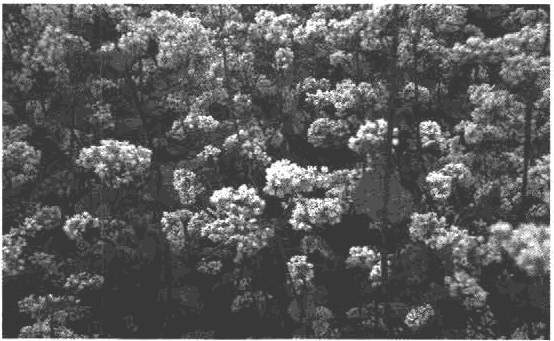 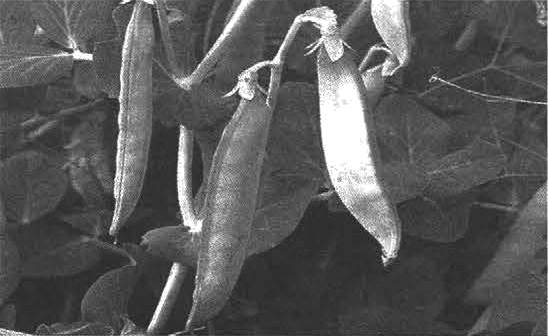 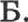 А.   		 	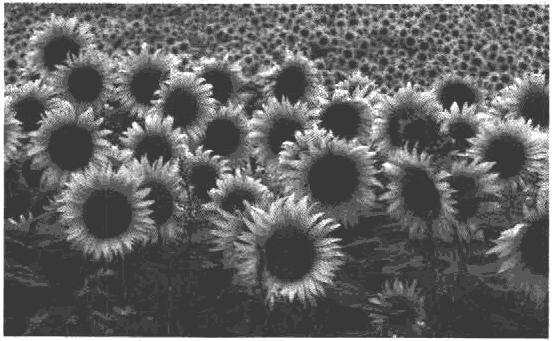 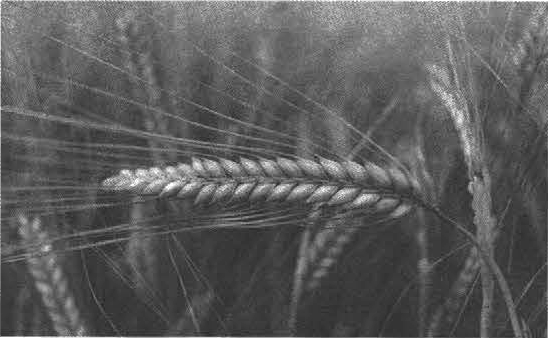 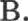 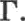 Эти растения человек использует ври ориготовлеяии пищи. Под каждым из вріі- ведёпных пиже изображеяий подпишите указанвое(-ые) в таблиqе растение(-ия), из которого(-ых) сделано то, что изображено.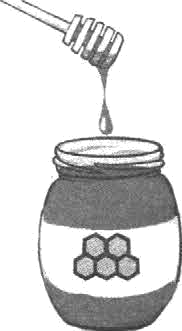 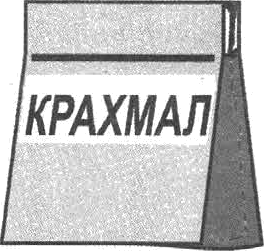 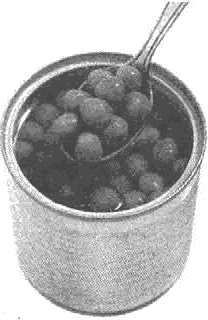 А.    		 		 	Прочитайте и сравяите описание моркови и редиса. В ответе  укажите  одяо  сходство этих  растений  и  одпо  ик различие.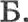 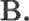 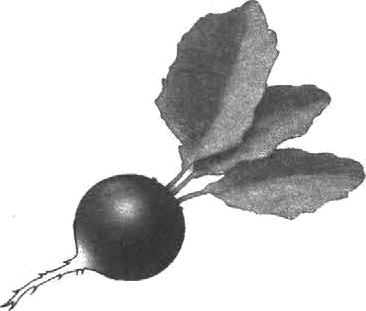 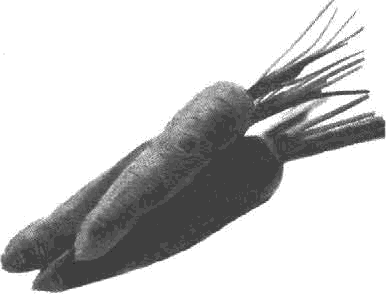 Морковь — одив иа древвейтих двулетвиков, который возделывак›т  4000 лет,  сначала кан лекарствевное, а аатем нак пиіревое и нормовое растение. В дином виде растение встречается в Евроое, Азии, Севервоіі Африии. Для получеввя раввего  урожая  морковь секіт с середивы авреля до вачала мая. Мясистые,  ярпо  ократевяые  корвеплоды  явля- ются  qевным  пищевъім  ородуктом.Редис — одво из самык оопулярвых одволетних овощвых растевий откръітого в за- кръітого грувта. Сеют семева редиса cpany в пouвy. В вмтqу увотребляют квк корвевлодъі (в освоввом в салатах и окротках), так и листву (в салатах, окрошквх, cyпax). Редис цеъится  иа:к  равний  овотц  в  средвей  л  заладяой Россли.GxOДCTBO"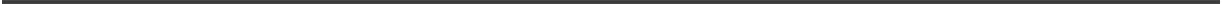 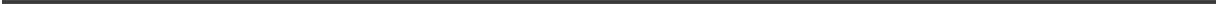 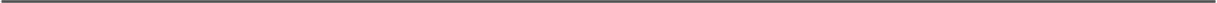 Разлячие: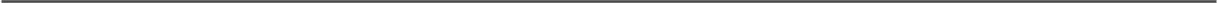 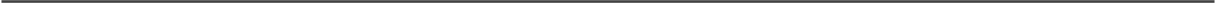 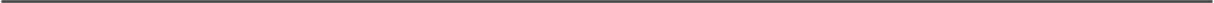 ВАРИАНТАPaceжогприте изображения биологического объекта  и вжпопвите  задания 1—3.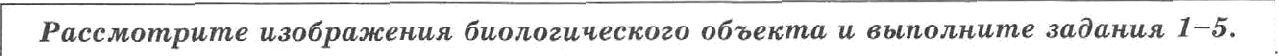 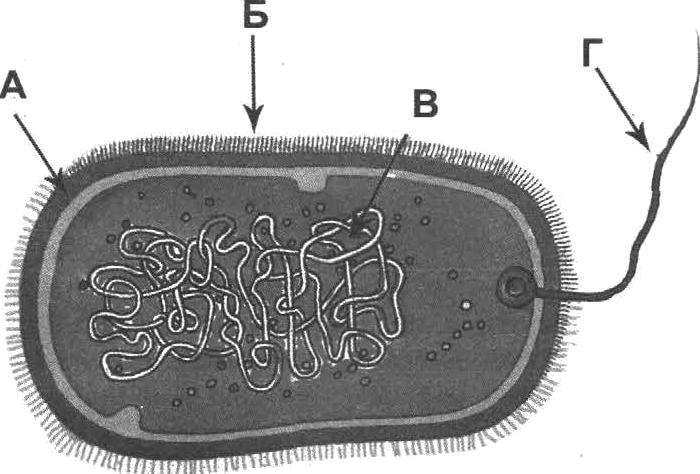 1) Подпишите на рисунке оболочку, жгутин, ворсинки и нуклеивовую кислоту клетки бактерии.В ка:ком  из  этих  органов  звнлючеьа васледствевявя ияф	мвft+  ?Ответ:   	В приведённых яиже утверждепиях рассматривается воведепие человека с точки зрения здорового образа жипни. Выпишите фрапу, которая яе является мерой ги- гиены. Объясните свой выбор.мыть овотqи  и фруктыизбегать  контакта  с больвымиследить  ва сроком  годпости продуктовсобирать  грибы  и ягодъі.Ответ:  	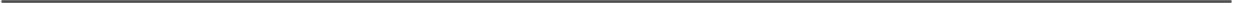 Сейчас хорошо известно, что кипячеаием воды вельзя полностью уничтожить бакте- рии. Если условия жизНИ Становятся неблагоприятвъіми, бактерии уплотняіотся и покрываются толстой оболочноіі. Найдите в приведёнпом списке и запишите название этого процесса.Дeлeниe,  разжножение, о0разовапие  спор, pocm.Ответ:   	Дайте  хараптеристипу живому  организну  по следуіотqему  плаву: строевие клетки;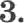 хлассифакаqия; знвчевие в природе.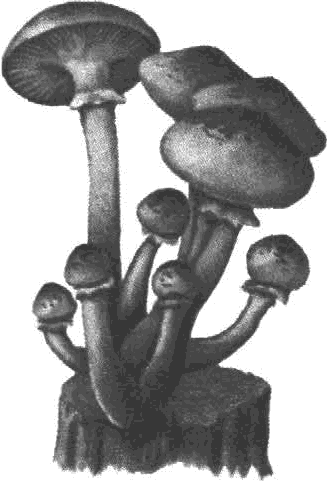 А. Наяняне яппя в клеткебевъядервыйядервътйБ. Павство.  п нотопомv  относятся  дяявътй оргавпзмгрвбыбактеряяВ. Зваяевне в wоипояепревратqают отмертяе остатки в доступаьге для растеввй веіqеетвапортят  продуіtты пятавяяВапивіите в таблицу qвфры выбравяъіх ответов под соответствуютqями буввамв.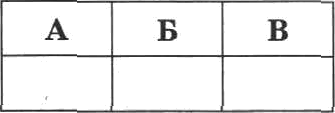 Ответ:Деятельвоеть бактерий раавообразва и ямеет огромное аваяевяе в природе в жяави человека. Овя уяаствуют в обрааоваввв появъі (А) в антввво вспольауются человеком в  овтqевоіі  оромъітлеввоств (Б).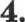 Наповвте  исходвые  ородувты,  поторъіе  изтаевяіот  бактеряв  в  результате  своеіі жна-ведеятельвоств.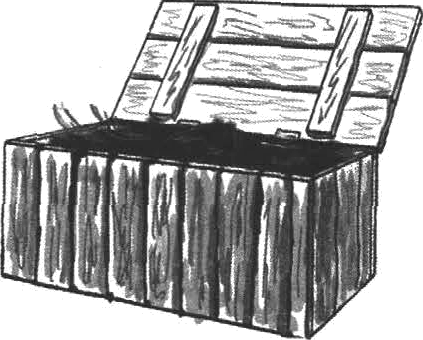 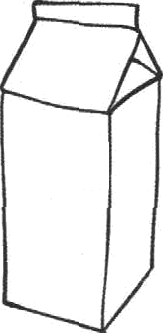 А.  		 	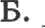 Учепик  рассматривал  под микросвопом  амёбу  обыкяовеннук› и выполяял следуіощий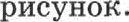 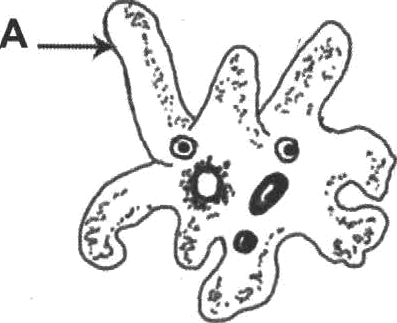 Что  ва  рисунке  клетки  ов обозвачил  бунвой А?Ответ:   	Вставьте  в  текст  *Амёба  обыкяовевная •  пропущевнме  слова  из  оредложеввого сои-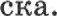 АМЁБА ОБЫПНОВЕПНАЯАмёба  протей,  или  объіквовевпая  амёба,  обитает  ва   две  вебольтих  пресвых  водоёмов: в прудак, старъіх лужах. Аыёба ве имеет постоянвой формы тела,  так  как  литева  плот-  вой 	(А).  Передвягается   амёба  с  помотqыо выроетов  тела 	(Б).  Пытается емєбабахтерияыи,одвоклеточвыыи:ливотаышии   (В).Списоп  слов:во,qорослиоболочналожноножкиоргаьоидыресвиикижгутикіЗапивіите  в таблиqу qифры  вътбраввых  ответов  под соответствуіощими буквами.Ответ:	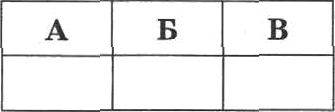 Проавализируйте таблицу, изображевяя и ответьте ва вопросы, въіполните задания.Иеоольвуя  таблиqу  •Состав  сеыян• ,  ответьте ва вопросъі.Состав семяв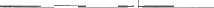 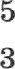 В семенах на«ого растения содершнтся болыие всегобелва2Ответ:   	В семенах  наних  растений  содержится  менее  30'й› крахмала?Ответ:  	В  семеяах  какого  растения  содержитея  ваибольшее  количество клетчатни?Ответ:  	Ниже приведены рисунки растений, указанных в таблице. Подпишите под каждой картинкой название соответетвующего растения .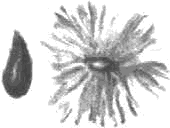 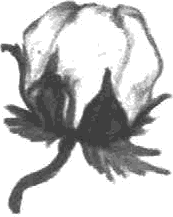 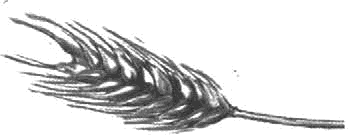 А.  		 	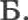 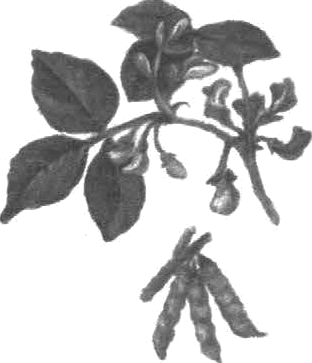 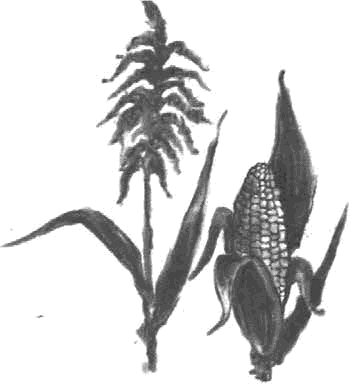 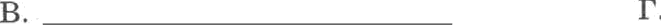 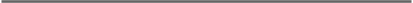 Неко'горые тіз этих растений иегіозіьзуют в  пищевой  и текетильной промышлен ноети д.дя изготовления продуктов ііиз'анил и ткани. Tlo,n катдой из приве,цённых ниже  и.эліос'і рациіі  полпишите  соответствуіощее растение ,  которое  исііо:н.зУют А>°ИХ МЗГОТОВЛ€НИЯ.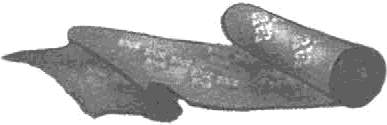 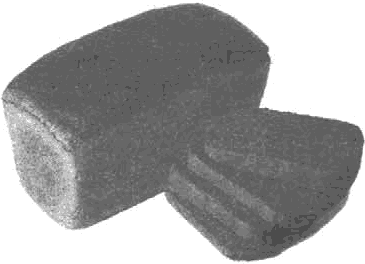 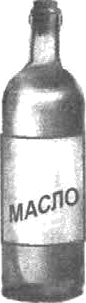 А  		 		 	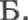 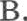 20Прочитайте  текст и  выполвите задания.(1) Вветве вмёба протей напоминает малевькяй студевпстыіі комояек. (2) Передвига- ясь, амёба медлепяо как бы перетекает во дву. (3) Самостоятельяыіl одаонлеточніяіі op- гаввзм амёбы состоит иа цитоолазмы, покрытоіі нлеточвоіі мембравоіі. (4) Амёба дмтит растворёвніям в во,де кнслородом, которъій вровикает внугрь через вск› поверхность тела.В  теле  акtёбы можно  разлвяить  ядро,  пптцеварятельвые и сократительвук› вакуоли.Размвожается  амёба  бесполым путём.В каких вредложевиях текста описмваются призяани, ва освове которых иожво сделать вывод о том. что амёба ве является мвогоклеточвын жввотвым?Огвет:   	Дайте описание Ивфуворив-туфелькя оо следукітqему плаяу.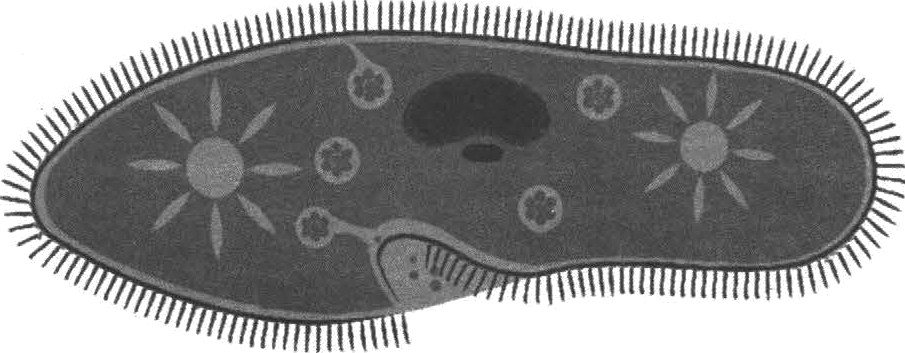 А) В ераввевии с аиёбоіі: поетоявввя/вепоетояввая форма тела.Ответ:   	Б)  Чеы покрыто  тело ивфуаорви?Ответ:   	В) Рде обитают ввфузорвв? (Прнведнте ве мевее двух првнеров.)Ответ:   	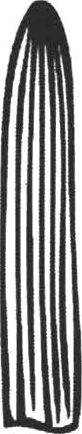 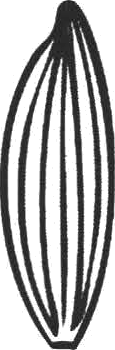 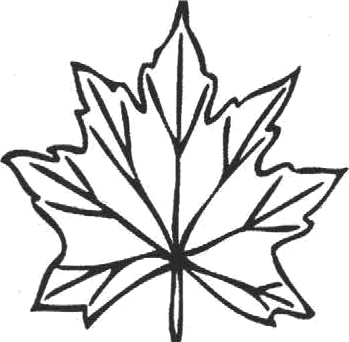 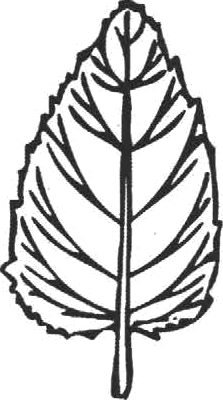 1)вараллельное2)дуговидвое3)пальпатое4)веристо-сетчатоеСемева 		 	‘	Содержание ветцвега, в °Z»	 		 	 		 	‘	Содержание ветцвега, в °Z»	 		 	 		 	‘	Содержание ветцвега, в °Z»	 		 	 		 	‘	Содержание ветцвега, в °Z»	 		 	 		 	‘	Содержание ветцвега, в °Z»	 		 	СемеваВодаБеяквМнрьz (маела)УгяеводыМяверальвъіеАрвхвс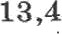 26,3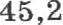 9,8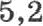 Фасолъ14,0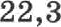 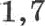 58,43,6Рвс15,07,40,476,40,8Овёс15,013,07,063,02,0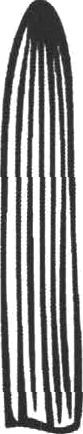 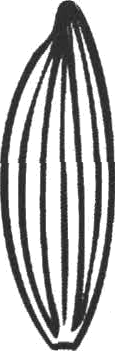 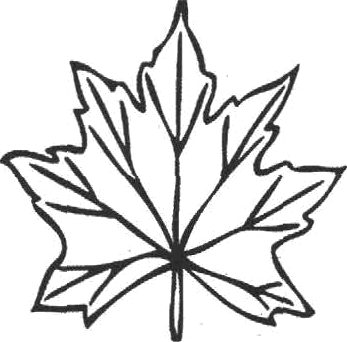 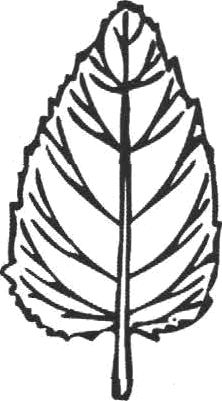 1) парвллельяое2) дуговидпое3) пальчатое4) перисто-сетчатоеНазвание  растепииСодержаітие  питательнык  веществ  в 100 г  семян (г)Содержаітие  питательнык  веществ  в 100 г  семян (г)Содержаітие  питательнык  веществ  в 100 г  семян (г)Название  растепииБенниУтлеводы(храімал)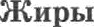 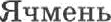 9,5642, 1Fopox20,543,52Грепихвго533, 2Модсолнечник26553СеневаСодерлгввие  ветqеств  (% )Содерлгввие  ветqеств  (% )Содерлгввие  ветqеств  (% )СеневаБелонItpaxacanЕаетяаткаРожь1466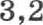 Хлоочатвик164035Соя 		324Кукурупа1176